Student Name: 	_______________________________________________________________	Date: ________________________Instructor Name: 	_______________________________________________________________	Term/Year: ___________________The Skill Evaluation Form (SEF) has four primary purposes:1) To evaluate if students have met the expectations (set by the CES program faculty) for specific courses2) To developmentally evaluate and track students across time throughout their program. In other words, expectations in a course taken early in the program will be developmentally different compared to the expectations in a course taken later in the program (i.e., different expectations in Counseling Skills and Techniques, practicum, and internship). 3) To provide valuable feedback to the CES program to help continually evaluate and modify courses and program practices. 4) To assist in the evaluation of Key Performance Indicators / learning outcomes.“Expectations” on this SEF reflect what is expected at the end of this course. All scores on this SEF are considered in the student’s final grade.Area 1 Instructions: Write or type your score in the “score” column using the following scale: 0 = Does Not Meet Expectations; 1 = Does Not Consistently Meet Expectations; 2 = Meets Expectations; 3 = Exceeds Expectations. If any items are scored as “0” or “1”, the instructor should discuss specific concerns with the student and ways the student can improve. Area 2 Instructions: Write or type your score in the “score” column using the following scale: 0 = Does Not Meet Expectations; 1 = Corrected after One or Two Corrections; 2 = Always. If any items are scored as “0” or “1”, the instructor should discuss specific concerns with the student and ways the student can improve. Performance throughout the term is considered in the final evaluation.Area 3 Instructions: Please check the following that applies to the student. If not all ethical standards that were observed were upheld and / or followed, the instructor should discuss specific concerns with the student and consultation with the program coordinator is warranted. Performance throughout the term is considered in the final evaluation. _____	All ethical standards that were observed were upheld and followed. A score of “2” is earned. _____	Not all ethical standards that were observed were upheld and followed. A score of “0” is earned. Please include a written statement of the concerns below.	_____________________________________________________________________________________________________	_____________________________________________________________________________________________________	_____________________________________________________________________________________________________	_____________________________________________________________________________________________________Area 4 Instructions: Key Performance Indicators (KPIs) are considered to be critical student outcomes that are collected by the program throughout a student’s graduate education. Please write or type your score in the “score” column using the following scale: 0 = Does Not Meet Expectations; 1 = Meets Expectations; 2 = Exceeds Expectations. If any items are scored as “0” or “1”, the instructor should discuss specific concerns with the student and ways the student can improve. Student Signature: _______________________________________________________________	Date: ________________________  Instructor Signature: _____________________________________________________________	Date: ________________________  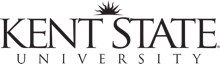 Skill Evaluation FormCES 6/77521: Counseling Skills and TechniquesAREA 1: Essential / Fundamental Counseling ExpectationsAREA 1: Essential / Fundamental Counseling ExpectationsAREA 1: Essential / Fundamental Counseling ExpectationsAREA 1: Essential / Fundamental Counseling Expectations#Construct / Concept / SkillExpectationScore 0-31EmpathyConveys empathy that allows “clients” to deepen self-exploration.2Unconditional Positive RegardActions convey suspension of judgment and positive regard for “client”. 3CongruenceCounselor presents congruent actions, emotions, and thoughts.4Attending SkillsAttending skills are accurate and thorough.5QuestioningAppropriate balance between open and closed-ended questions used as needed. 6Observation SkillsAppropriately observes “client’s” non-verbals in session and addresses non-verbals in session7Focusing / ConfrontationFocuses “client” to stay on topic and confront “client” appropriately to stay on track.8ImmediacyConveys techniques in the moment and keep “client” in the here and now.9EncouragingUses a wide range of verbal and non-verbal encouragers. 10ParaphrasingThoroughly paraphrases to enhance the counseling process. 11SummarizingSummarizes accurately and thoroughly. 12Reflection of FeelingAccurately and thoroughly reflects feelings that is additive to the counseling process.13Reflection of MeaningAccurately and thoroughly reflects meaning that is additive to the counseling process.14Initiate CounselingInitiates the counseling relationship (i.e., ethics, informed consent, etc.) thoroughly. 15Use of Multicultural CompetenciesUses multicultural competencies so that it is additive to the counseling process. 16Integration of multiple microskillsIntegrate multiple microskills fluidly.17Ability to Structure SessionStructures the entire session intentionally and does not go over or under allotted time.18Respect for Client AutonomyAs appropriate, avoids advice or solutions, and questions which suggest a plan of action.19Appropriate talk timeTalk-time and length of responses are appropriate (e.g., concise).20Ability to Self-EvaluateAccurately identifies counseling skills used and reflect on their efficacy.AREA 2: Expectations of Self-Care and Professional BehaviorAREA 2: Expectations of Self-Care and Professional BehaviorAREA 2: Expectations of Self-Care and Professional Behavior#ExpectationScore 0-21Justifies approach and techniques used2Is respectful and professional to peers, instructor, and Counseling Center staff3Is open to feedback from peers, instructor, and Counseling Center staff4Provides feedback appropriately to peers6Is on time when meeting with peers and with instructors7Arrives prepared to the sessions and meetings8Dresses appropriately for counselingAREA 7: Key Performance IndicatorsAREA 7: Key Performance IndicatorsAREA 7: Key Performance Indicators#KPIScore 0-2KPI 6Student was able to understand and apply counseling skills and techniques.